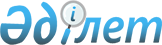 О внесении изменения в постановление Правительства Республики Казахстан от 31 декабря 2015 года № 1193 "О системе оплаты труда гражданских служащих, работников организаций, содержащихся за счет средств государственного бюджета, работников казенных предприятий"Постановление Правительства Республики Казахстан от 13 апреля 2023 года № 298.
      Правительство Республики Казахстан ПОСТАНОВЛЯЕТ:
      1. Внести в постановление Правительства Республики Казахстан от 31 декабря 2015 года № 1193 "О системе оплаты труда гражданских служащих, работников организаций, содержащихся за счет средств государственного бюджета, работников казенных предприятий" следующее изменение:
      в приложении 18 к указанному постановлению:
      строку, порядковый номер 11, изложить в следующей редакции:
      "
      ".
      2. Настоящее постановление вводится в действие со дня его подписания.
					© 2012. РГП на ПХВ «Институт законодательства и правовой информации Республики Казахстан» Министерства юстиции Республики Казахстан
				
11.
Надбавка за почетное звание
Работникам, имеющим:
почетные звания "Народный" бывшего Союза Советских Социалистических Республик
и присвоенные почетные звания республики за заслуги в сфере культуры;
почетные звания "Заслуженный" бывшего Союза Советских Социалистических Республик и присвоенные почетные звания республики
100 % от БДО 
30 % от БДО 
В соответствии с Законом Республики Казахстан "О государственных наградах Республики Казахстан"
      Премьер-МинистрРеспублики Казахстан 

А. Смаилов
